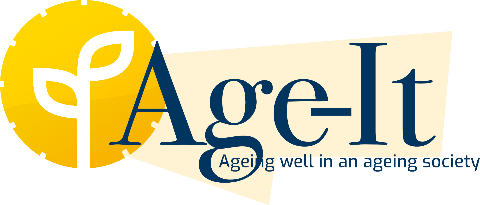 AGE-IT – AGEING WELL IN AN AGEING SOCIETY (PE_00000015)BANDO A CASCATAspoke 5: Care sustainability in an ageing societyALMA MATER STUDIORUM - Università di BolognaAllegato N. 7 Dichiarazione attestante la natura di Organismo di ricerca DICHIARAZIONE SOSTITUTIVA ai sensi dell’articolo 47 del DPR n. 445/2000Il/La sottoscritto/a, in qualità di legale rappresentante di ________________________, che partecipa alla proposta progettuale dal titolo “_____________________________” in qualità di soggetto capofila/partnerDICHIARA CHE(denominazione del soggetto per cui si rende la dichiarazione) __________________________________è in possesso di personalità giuridica di natura (selezionare il caso di specie): □ pubblica 		□ privataè costituita sotto forma di ______________________________________________ (inserire forma giuridica; ad es. Fondazione, Associazione, Srl, ecc.);svolge in maniera prevalente attività di ___________________________________________________ (inserire attività prevalente da visura o da statuto)è un Organismo di ricerca ai sensi dell’articolo 2, punto 83) del Reg. UE 651/2014, in quanto possiede i requisiti ivi previsti2, e precisamente:la finalità principale risultante dallo Statuto e/o dall’atto costitutivo e/o dalle visure camerali e/o dai bilanci e/o dalle relazioni sull’andamento della gestione allegate ai bilanci è lo svolgimento in maniera indipendente di attività di ricerca fondamentale, di ricerca industriale o di sviluppo sperimentale o la garanzia di un'ampia diffusione dei risultati di tali attività mediante l'insegnamento, la pubblicazione o il trasferimento di conoscenze;il soggetto:□ 	non svolge alcuna attività economica□ 	svolge, secondariamente, anche attività economiche e il finanziamento, i costi e i ricavi di tali attività economiche formano oggetto di contabilità separata;sul soggetto:□ 	non ci sono imprese in grado di esercitare un’influenza decisiva (ad esempio in qualità di soci o azionisti);□ 	le imprese in grado di esercitare un’influenza decisiva (ad esempio in qualità di soci o azionisti) non possono e non potranno godere di alcun accesso preferenziale ai risultati dal medesimo generati nello svolgimento delle attività principali;è in regola con la restituzione di somme dovute in relazione a eventuali provvedimenti di revoca delle agevolazioni concesse dal Ministero dell’università e della ricerca;non ha richiesto od ottenuto, a fronte dei costi previsti dalla proposta di progettuale, altre agevolazioni pubbliche di qualsiasi natura, che si configurino come aiuti di Stato, previste da norme statali, regionali, comunitarie o comunque concesse da istituzioni o enti pubblici, incluse quelle a titolo di de minimis ad eccezione di quelle ottenute esclusivamente nella forma di benefici fiscali e di garanzia; In caso di domanda di agevolazione a valere sulla dotazione disponibile in “quota Sud”il soggettoha almeno una sede nel c.d. “Mezzogiorno” (regioni Campania, Puglia, Basilicata, Calabria, Sicilia, Molise, Sardegna e Abruzzo) presso la quale saranno sostenuti il 100% dei costi eleggibili del progetto INDIRIZZO sede operativa: ___________________________________________Il/La sottoscritto/a dichiara infine:di essere consapevole delle responsabilità, anche penali, derivanti dal rilascio di dichiarazioni mendaci e della conseguente decadenza dei benefici concessi sulla base di una dichiarazione non veritiera, ai sensi degli articoli 75 e 76 del DPR 28 dicembre 2000, n. 445.Il Legale Rappresentante(Firma digitale)DATI IDENTIFICATIVI DELL’ORGANISMO DI RICERCA DATI IDENTIFICATIVI DELL’ORGANISMO DI RICERCA Codice FiscalePECDenominazione Codice iscrizione ANR (se posseduto)Forma giuridicaDATI RELATIVI AL SOTTOSCRITTORE DELLA PRESENTE DICHIARAZIONEDATI RELATIVI AL SOTTOSCRITTORE DELLA PRESENTE DICHIARAZIONECognomeNomeData di nascitaProvinciaComune (o Stato estero) di nascitaC.F. firmatario (in qualità di Legale rappresentante)